REPUBLIQUE ALGERIENNE  DEMOCRATIQUE ET POPULAIRE 							               MINISTERE DE L’ENSEIGNEMENT SUPERIEURE  ET DE LA RECHERCHE SCIENTIFIQUE                                                                                                                                                                                                                                                                                                                                                                    Etablissement : Université SAAD DAHLAB BLIDA 1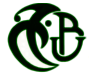 Institut des Sciences et Techniques AppliquéesRELEVE DE NOTESAnnée Universitaire : Nom : 			                Prénom :  		               Date et Lieu de naissance :			                à : N° d’inscription :	                                       Inscrit en 1ére  année 		Domaine : sciences de la nature et de la vie 		Filière : Sciences Alimentaires		Spécialité : Diplôme préparé : Licence  Professionnalisante 	Moyenne annuelle :                                     	    Total des crédits cumulés pour l’année (S1+S2) :    Crédits       	Total des crédits cumulés dans le cursus :     Crédits 				Blida leDécision :														                                                    La Directrice adjointe Chargée des étudesREPUBLIQUE ALGERIENNE  DEMOCRATIQUE ET POPULAIRE 							                MINISTERE DE L’ENSEIGNEMENT SUPERIEURE  ET DE LA RECHERCHE SCIENTIFIQUE                                                                                                                                                                                                                                                                                                                                                                    Etablissement : Université SAAD DAHLAB BLIDA 1Institut des Sciences et Techniques AppliquéesRELEVE DE NOTESAnnée Universitaire : Nom :			                                      Prénom : 		                                                 Date et Lieu de naissance : 		à :    N° d’inscription :	Inscrit en 2éme  année 	Domaine : sciences de la nature et de la vie 	Filière : Sciences Alimentaires		Spécialité : Technologies des céréales et dérivés Diplôme préparé : Licence  Professionnalisante 	Moyenne annuelle :                          	Total des crédits cumulés pour l’année (S3+S4) :     Crédits      	 Total des crédits cumulés dans le cursus :      Crédits                                	Blida leDécision : 													                               	                             La Directrice adjointe Chargée des étudesREPUBLIQUE ALGERIENNE  DEMOCRATIQUE ET POPULAIRE 							                    MINISTERE DE L’ENSEIGNEMENT SUPERIEURE  ET DE LA RECHERCHE SCIENTIFIQUE                                                                                                                                                                                                                                                                                                                                                                    Etablissement : Université SAAD DAHLAB BLIDA 1Institut des Sciences et Techniques AppliquéesRELEVE DE NOTESAnnée Universitaire : Nom :  			                Prénom : 		                Date et Lieu de naissance : 		à :    N° d’inscription :	                                       Inscrit en 3éme  année 	Domaine : sciences de la nature et de la vie 	Filière : Sciences Alimentaires		Spécialité : Technologies des céréales et dérivés Diplôme préparé : Licence  Professionnalisante 	Moyenne annuelle :  	     	                        Total des crédits cumulés pour l’année (S5+S6) :          Crédits       	Total des crédits cumulés dans le cursus :     Crédits 			Blida leDécision : 														                                            La Directrice adjointe Chargée des étudesSemestreUnités d’Enseignement (U.E)Unités d’Enseignement (U.E)Unités d’Enseignement (U.E)Unités d’Enseignement (U.E)Matière(s) constructive(s) de l’unité d’enseignementMatière(s) constructive(s) de l’unité d’enseignementMatière(s) constructive(s) de l’unité d’enseignementRésultats obtenusRésultats obtenusRésultats obtenusRésultats obtenusRésultats obtenusSemestreNatureCode et IntituléCrédit Requiscoef.Intitulé(s)Crédit Requiscoef.MatièresMatièresMatièresU.EU.EU.EU.ESemestreSemestreSemestreSemestreNatureCode et IntituléCrédit Requiscoef.Intitulé(s)Crédit Requiscoef.NoteCréditsSessionNoteNoteNoteCréditsSessionSessionNoteCréditsSessionSemestre IUnitéEnseignementFondamentaleU .E.F S116.0013Bases de physiques 4.003Semestre IUnitéEnseignementFondamentaleU .E.F S116.0013Outils Mathématiques 3.002Semestre IUnitéEnseignementFondamentaleU .E.F S116.0013Bases de Microbiologie2.002Semestre IUnitéEnseignementFondamentaleU .E.F S116.0013Biochimie structurale 3.002Semestre IUnitéEnseignementFondamentaleU .E.F S116.0013Chimie générale 4.004Semestre IUnitéEnseignementMéthodologiqueU.E.M S18.006Outils Analytiques chimie biochimie et sécurité 2.002Semestre IUnitéEnseignementMéthodologiqueU.E.M S18.006Outils Analytiques Microbiologie et sécurité 2.002Semestre IUnitéEnseignementMéthodologiqueU.E.M S18.006Initiation à l’informatique 2.001Semestre IUnitéEnseignementMéthodologiqueU.E.M S18.006Outils Statistiques 2.001Semestre IUnitéEnseignement DécouverteU .E.D S12.002Entreprenariat et découverte de l’entreprise1.001Semestre IUnitéEnseignement DécouverteU .E.D S12.002Projet personnel et professionnel1.001Semestre IUnitéEnseignementTransversaleU.E.T S14.003Anglais de communication2.001Semestre IUnitéEnseignementTransversaleU.E.T S14.003Expression et communication écrite et orale 2.002Semestre IIUnitéEnseignementFondamentaleU .E.F S215.0012Chimie organique  4.004Semestre IIUnitéEnseignementFondamentaleU .E.F S215.0012Physique Appliquée3.002Semestre IIUnitéEnseignementFondamentaleU .E.F S215.0012Biochimie Métabolique 4.003Semestre IIUnitéEnseignementFondamentaleU .E.F S215.0012Microbiologie générale 4.003Semestre IIUnitéEnseignementMéthodologiqueU.E.M S26.004Outils Analytiques chimie biochimie et sécurité 1.001Semestre IIUnitéEnseignementMéthodologiqueU.E.M S26.004Outils Analytiques Microbiologie et sécurité 2.001Semestre IIUnitéEnseignementMéthodologiqueU.E.M S26.004Initiation à l’Informatique 1.001Semestre IIUnitéEnseignementMéthodologiqueU.E.M S26.004Outils Statistiques 2.001Semestre IIUnitéEnseignement DécouverteU .E.D S26.005Bioproduction 3.002Semestre IIUnitéEnseignement DécouverteU .E.D S26.005Génie industriel 3.003Semestre IIUnitéEnseignementTransversaleU.E.T S25.007Anglais Niveau21.001Semestre IIUnitéEnseignementTransversaleU.E.T S25.007Séminaire projet personnel et professionnel1.001Semestre IIUnitéEnseignementTransversaleU.E.T S25.007Stage Ouvrier 2.004Semestre IIUnitéEnseignementTransversaleU.E.T S25.007Technique d’expression et de rédaction 1.001SemestreUnités d’Enseignement (U.E)Unités d’Enseignement (U.E)Unités d’Enseignement (U.E)Unités d’Enseignement (U.E)Matière(s) constructive(s) de l’unité d’enseignementMatière(s) constructive(s) de l’unité d’enseignementMatière(s) constructive(s) de l’unité d’enseignementRésultats obtenusRésultats obtenusRésultats obtenusRésultats obtenusRésultats obtenusSemestreNatureCode et IntituléCrédit Requiscoef.Intitulé(s)Crédit Requiscoef.MatièresMatièresMatièresU.EU.EU.ESemestreSemestreSemestreSemestreNatureCode et IntituléCrédit Requiscoef.Intitulé(s)Crédit Requiscoef.NoteCréditsSessionNoteNoteNoteCréditsCréditsSessionNoteCréditsSessionSemestre 3UnitéEnseignementFondamentaleU .E.F S318.0014Opérations Unitaires 15.004Semestre 3UnitéEnseignementFondamentaleU .E.F S318.0014Physique industrielle 4.004Semestre 3UnitéEnseignementFondamentaleU .E.F S318.0014Biochimie et physico-chimie alimentaire4.003Semestre 3UnitéEnseignementFondamentaleU .E.F S318.0014Microbiologie alimentaire 5.003Semestre 3UnitéEnseignementMéthodologiqueU.E.M S36.004Méthodes d’analyses biochimiques2.001Semestre 3UnitéEnseignementMéthodologiqueU.E.M S36.004Méthodes d’analyses physico- chimiques 1.001Semestre 3UnitéEnseignementMéthodologiqueU.E.M S36.004Analyse sensorielle2.001Semestre 3UnitéEnseignementMéthodologiqueU.E.M S36.004Métrologie 1.001Semestre 3UnitéEnseignement DécouverteU .E.D S33.004Normalisation et législation alimentaire1.001Semestre 3UnitéEnseignement DécouverteU .E.D S33.004Qualité, hygiènes et sécurité des aliments1.001Semestre 3UnitéEnseignement DécouverteU .E.D S33.004Recherche et développement 1.002Semestre 3UnitéEnseignementTransversaleU.E.T S33.002Anglais niveau31.001Semestre 3UnitéEnseignementTransversaleU.E.T S33.002Techniques d’expression et de rédaction 2.001Semestre 4UnitéEnseignementFondamentaleU .E.F S414.0012Electrotechnique d’automatismes et régulations 3.003Semestre 4UnitéEnseignementFondamentaleU .E.F S414.0012Opérations unitaires 24.003Semestre 4UnitéEnseignementFondamentaleU .E.F S414.0012Agréage des grains 2.002Semestre 4UnitéEnseignementFondamentaleU .E.F S414.0012Technologie meunière 15.004Semestre 4UnitéEnseignementMéthodologiqueU.E.M S46.004Analyse des données1.001Semestre 4UnitéEnseignementMéthodologiqueU.E.M S46.004Statistiques appliqués2.001Semestre 4UnitéEnseignementMéthodologiqueU.E.M S46.004Organisation et planification de la production en meunerie1.001Semestre 4UnitéEnseignementMéthodologiqueU.E.M S46.004Systèmes d’aspiration et de transport pneumatique2.001Semestre 4UnitéEnseignement DécouverteU .E.D S44.003Législation et droit du travail1.001Semestre 4UnitéEnseignement DécouverteU .E.D S44.003Système de management et procédures 2.001Semestre 4UnitéEnseignement DécouverteU .E.D S44.003Ressources humaines 1.001Semestre 4UnitéEnseignementTransversaleU.E.T S46.0010Développement durable1.001Semestre 4UnitéEnseignementTransversaleU.E.T S46.0010Stage 4.008Semestre 4UnitéEnseignementTransversaleU.E.T S46.0010Traitement des eaux  1.001SemestreUnités d’Enseignement (U.E)Unités d’Enseignement (U.E)Unités d’Enseignement (U.E)Unités d’Enseignement (U.E)Matière(s) constructive(s) de l’unité d’enseignementMatière(s) constructive(s) de l’unité d’enseignementMatière(s) constructive(s) de l’unité d’enseignementRésultats obtenusRésultats obtenusRésultats obtenusRésultats obtenusRésultats obtenusSemestreNatureCode et IntituléCrédit Requiscoef.Intitulé(s)Crédit Requiscoef.MatièresMatièresMatièresU.EU.EU.ESemestreSemestreSemestreSemestreNatureCode et IntituléCrédit Requiscoef.Intitulé(s)Crédit Requiscoef.NoteCréditsSessionNoteNoteNoteCréditsCréditsSessionNoteCréditsSessionSemestre 5UnitéEnseignementFondamentaleU .E.F S515.0012Technologie Meunière 24.004Semestre 5UnitéEnseignementFondamentaleU .E.F S515.0012Technologie de seconde transformation boulangerie 2.002Semestre 5UnitéEnseignementFondamentaleU .E.F S515.0012Technologie de seconde transformation pate alimentaire 2.002Semestre 5UnitéEnseignementFondamentaleU .E.F S515.0012Analyse de la valeur nutritionnelle des céréales et dérivés, toxicologie 4.002Semestre 5UnitéEnseignementFondamentaleU .E.F S515.0012Rhéologie 3.002Semestre 5UnitéEnseignementMéthodologiqueU.E.M S59.007Gestion des Stocks 1.001Semestre 5UnitéEnseignementMéthodologiqueU.E.M S59.007Gestion optimisé des flux (logistique)2.001Semestre 5UnitéEnseignementMéthodologiqueU.E.M S59.007Connaissances des équipements et optimisation 2.001Semestre 5UnitéEnseignementMéthodologiqueU.E.M S59.007Méthodes de contrôles physico-chimiques  des céréales et dérivés2.002Semestre 5UnitéEnseignementMéthodologiqueU.E.M S59.007Méthodes de contrôle microbiologiques des céréales et dérivés 2.002Semestre 5UnitéEnseignement DécouverteU .E.D S53.002Emballage et conditionnement 2.001Semestre 5UnitéEnseignement DécouverteU .E.D S53.002Dessin industriel 1.001Semestre 5UnitéEnseignementTransversaleU.E.T S52.002Conduite de projet 1.001Semestre 5UnitéEnseignementTransversaleU.E.T S52.002Création d’entreprise1.001Semestre 06UnitéEnseignementFondamentaleU .E.F S630.0010Projet tuteuré 5.004Semestre 06UnitéEnseignementFondamentaleU .E.F S630.0010Rapport de stage,  soutenance  et retour d’expériences25.006